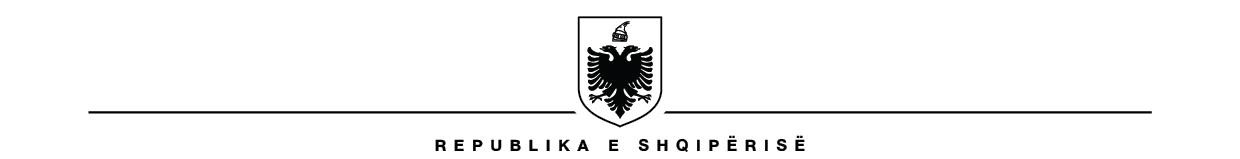 MINISTRIA E DREJTËSISËDREJTORIA E NDIHMËS JURIDIKE FALASNjoftim mbi pozicionin : Paraligjor në Qendrën e Shërbimit të Ndihmës Juridike Parësore Tiranë,Projekti : “Angazhimi pro-aktiv i paraligjorëve në kuadër të rritjes së aksesit të kategorive vulnerabël në shërbimet e ndihmës juridike të garantuar nga shteti” në bashkëpunim me Fondacionin SOROS.Kohëzgjatja e projektit/Kontratës së Punës: Korrik 2021-Maj 2022Kategoria e pagës: IV-cKomisioni për zhvillimin e procesit të konkurimit për vende të lira pune : Paraligjor në Qendrën e Shërbimit të Ndihmës Juridike Parësore Tiranë, ngritur me urdhër nr. 74 datë 21.07.2021. të Drejtorit të Përgjithshëm të Drejtorisë së Ndihmës Juridike Falas, u mblodh më datë 22.07.2021, me qëllim shqyrtimin e aplikimeve, sa i përket përmbushjes së kërkesave të posaçme dhe dokumentacionit sipas thirrjes së publikuar në faqen zyrtare të Drejtorisë së Ndihmës Juridike Falas. Rezulton se se për këtë vend vakant kanë shprehur interes 9 (nëntë) aplikantët si vijon:Zj. Anxhela Zojaku  (kërkesa me nr. 629  prot., datë 19.07.2021);Zj. Enkilejda Halili (kërkesa me nr. 631 prot., datë 19.07.2021);Zj.Lindita Malaj   (kërkesa me nr. 628  prot., datë 19.07.2021);Zj. Matilda Hidërsha (kërkesa me nr. 632  prot., datë 21.07.2021);Zj. Idena Visha (kërkesa me nr. 639  prot., datë 22.07.2021);Zj. Kreuza Grabovaj (kërkesa me nr. 636  prot., datë 21.07.2021);Zj. Kontela Dajlani (kërkesa me nr. 640  prot., datë 22.07.2021);Zj. Kejsa Bici (kërkesa me nr. 641  prot., datë 22.07.2021);Zj. Florinda Domi (kërkesa me nr. 637  prot., datë 21.07.2021);Pas shqyrtimit të dosjes personale të dorëzuar nga çdo aplikant, rezulton se aplikantët të cilët plotësojnë kriteret për të vazhduar procesin e konkurimit (sipas rendit alfabetik) janë :Zj. Enkilejda Halili (kërkesa me nr. 631 prot., datë 19.07.2021);Zj. Florinda Domi (kërkesa me nr. 637  prot., datë 21.07.2021);Zj. Idena Visha (kërkesa me nr. 639  prot., datë 22.07.2021);Zj. Kreuza Grabovaj (kërkesa me nr. 636  prot., datë 21.07.2021);Zj. Kejsa Bici (kërkesa me nr. 641  prot., datë 22.07.2021);Zj.Lindita Malaj   (kërkesa me nr. 628  prot., datë 19.07.2021);Zj. Matilda Hidërsha (kërkesa me nr. 632  prot., datë 21.07.2021).Zj. Anxhela Zojaku dhe Zj. Kontela Dajlani skualifikohen për shkak të mungesës së përcjelljes së dokumentacionit vërtetues të eksperiencës në punë (kopje të librezës së punës si dhe vërtetim për pagimin e kontributeve shoqërore dhe shëndetësore).Provimi me shkrim do të zhvillohet më datë 23.07.2021, ora 12 :00, pranë ambienteve të Drejtorisë së Ndihmës Juridike Falas. Intervista me gojë dhe do të zhvillohet më datë 23.07.2021, ora 13 :00, pranë ambienteve të Drejtorisë së Ndihmës Juridike Falas.Provimi do të konsistojë në pyetje të përgjithshme mbi ligjin nr. 111/2017,«Për ndihmën juridike të garantuar nga shteti »  si dhe rolin e paraligjorit.Për çdo pyetje apo paqartësi lutem mos hezitoni të na kontaktoni në adresën zyrtare të Drejtorisë së Ndihmës Juridike Falas:  dnjf@drejtesia.gov.al